SORA   12/05 / 2020   MARTEDI’LEZIONE N. 17INS. MARIA STELLA DE BENEDETTIGRUPPO A1 /Interazione Orale                     CONOSCENZE DI  CITTADINANZA ITALIANAAPRI IL LINK E CERCA LE VIDEOLEZIONI  INDICATEhttp://www.cpialodi.edu.it/videolezioni/Videolezioni: livello A1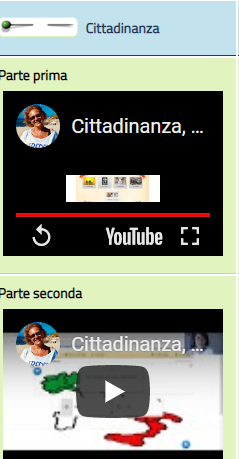 